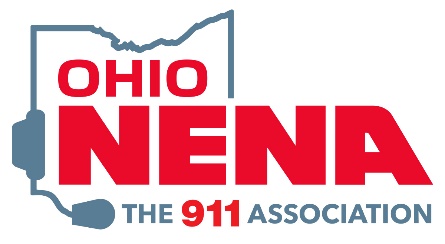 OHIO NENA QUARTERLY MEETING MINUTESWelcomeOhio NENA Chapter President Nancy Kolcan and Ohio APCO President Johnna Sells welcomed attendees via WebEx due to social distancing limitations. GuestsNENA 2nd VP Candidate, Melanie Neal introduced herself to the attendees.APCO 2nd VP Candidate, Stephen Martini introduced himself to the attendees.Swearing-In of Chapter OfficersOhio NENA Officers for 2022 and 2023 were sworn in by Rose Chambers.	NENA Chapter President, Steve Shaner	NENA Chapter Vice President, Brian MacMurdo	NENA Secretary, Mindy Lane	NENA District 3, Jason SweneyChapter Treasurer ReportTreasurer report was given by Ohio NENA President Steve Shaner.  The Current Balance in the Accounts: Checking  Savings A motion to accept the treasurer’s report was made by Rose Chambers and seconded by Brian MacMurdo. Secretary ReportNovember Meeting minutes were posted on the Ohio NENA website. Motion to accept the November meeting minutes was made by Bob Bill and seconded by Mike Banks.District Reports District 1 – Brad Brubaker – Nothing to reportDistrict 2 – Rodger Laird – District 3 – Mindy Lane – Xenia Greene Central PSAP in Greene County is testing text                  to 911.  This will make all PSAPs in Greene County text capableDistrict 4 – Rita Spicer	 - Nothing to reportNENA National ReportJoint Conference Committee Report – Rose ChambersApril 10th – 13th at Kalahari.  Theme for the conference is “We have Survived.”  Please share information about the conference.  Hotel room registration deadline is March 11th. The Sunday Super Session will be presented by Adam Timm from Healthy Dispatcher.  There will a 5K on Sunday from 6-8 pm, pre-registration is preferred in order to get a t-shirt in the correct size.  On-Site registration will also be available but cannot guarantee a correct shirt size. Registration is $25. There will be a welcome reception on Monday evening from 7p-11p, all of the vendors will be there and we will have a DJ. Gold Star luncheon is on Wednesday at the conclusion of the conference and pre-registration is required at $35 per person. If unable to attend the entire conference a single day registration is available for $50.  Bosses can attend the vendor/vehicle show for free with a paid registration otherwise is it is $50. Check the Ohio NENA and Ohio APCO websites for full class schedules.Gold Star Committee Report – Brian MacMurdoBrian MacMurdo is excited to celebrate nominees for 2021 on April 13th at the conclusion of the conference at the Gold Star Luncheon.  Pre-registration is required for the luncheon and is $35 per person.  Nominees will be provided lunch.  Sarah Westin from 911 Wonder woman is the keynote speaker for the luncheon this year.  Brian also thanked Matt Franke for being the MC and Tracey Eldridge for being the guest speaker at the 2020 Gold Star Luncheon held in September.The 2020 award winners are:	Supervisor of the Year:  Lisa Davet, CVD	Solid Gold:  Stephanie Snyder, Eastlake PD	Double Gold Team:  Chagrin Valley Dispatch – Brecksville	Trainer of the Year:  Jordan Feltoon, CVDOhio 9‐1‐1 Program Office Update – Rob JacksonSupport and compliance report for 2021 is complete.  All counties are in compliance with a few counties having some outstanding items.  The WGAF reconciliation forms will be coming out soon as well as the annual continuing education sessions.  The PSAP Operations and PSAP Technical sub-committees meet today at 1pm to further discuss the recommendations on the language and fee for funding needs of locals for NG911.  The next ESINet Steering committee meeting is Monday at 12pm and will be a teleconference.The 911 federal grant is wrapping up and concludes in March.  Going forward grant recipients will have to provide grant verification on the WGAF form and during compliance reviews.Rob advised he will be at the conference Tuesday and Sharon will be at the conference as well.Ohio MARCS – Tom Bretthauer MARCS is receiving alerts from the system from potential of the conflict in Ukraine relating to cyber security. Encourages everyone to guard up, not to click on phishing attempts, and inform IT.  IT needs to be checking routers and switches due to the elevated concerns about cyber security due to the conflict.Ohio TERT Update – Cody Post Ohio TERT is looking for regional coordinators to help with the effort.  If interested go to the ohiotert.org website and send us your information and let us know you are interested. The regional coordinators will be the boots on the ground and will be working on qualifying our state telecommunicators to be able to deploy our TERT team.  Look for more information.Nick DiCicco reported that Ohio received an EMAC request from the Virgin Islands.  Ohio is the only state that answered the EMAC request.  Chagrin Valley send a 10 member team to the Virgin Islands for 14 days.  The team worked 13 days straight, 12 hours a day and had to learn their CAD, phone system and geography on the fly.Ohio NENA ScholarshipOhio NENA President, Steve Shaner reported that Ohio NENA will be giving away a scholarship for the conference to include registration and hotel.  Submissions have been received and a winner will be selected and notified soon. NENA Ohio – Will be doing a scholarship as well – will be choosing the winner based on submissions and will advise in the next couple of days of the winner.Commercial Advisory – Norberto ColónNorberto was not in attendance but has been working with the vendors to coordinate for the conference.Good of the Order - There is a lot of training coming up in Ohio.  Check the websites for training opportunities.Next joint meeting will be held at the state conference – April 11th from 4:45 – 5:45.The APCO Committee Compassionate care committee would like to add a few Ohio NENA members. If interested contact Holly Lampton, Tom Donahue or Johnna SellsOhio NENA President Steve Shaner and Ohio APCO President, Johnna Sells will be attending the 911 Goes to Washington event, March 15 to 18AdjournmentMotion for adjournment made by   and seconded by .  Meeting adjourned at 